Макет «Русская изба»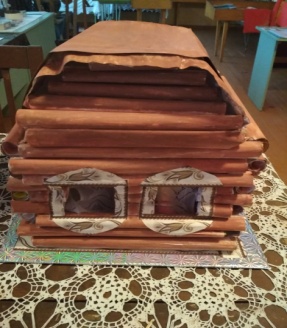 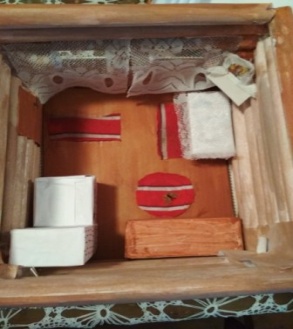 Приобщение детей к истории и быту русского народа наиболее удачно  проходит в игровой форме «погружение в культуру», где дети проживают определенную историческую ситуацию, изучают быт, образ жизни, ремесла, народное искусство.  В играх — залог полноценной душевной жизни ребенка   в   будущем.    Формируя у них  устойчивое отношение к родной культуре,   создавая  эмоционально-положительную основу  для  развития патриотических чувств, дидактические игры  способствуют воспитанию сознательной дисциплины, воли, настойчивости в преодолении трудностей, приучают детей быть честными и правдивыми.Чтобы познакомить детей наглядно с традициями и бытом русского народа, внутренним убранством русской избы, мы сделали макет. Его можно использовать для дидактических игр и сюжетной – ролевой игры на занятиях в музее.Цель наглядного пособия: приобщать детей к духовной культуре, к богатому культурному наследию русского народа, формировать у них основы национального самосознания, национальной принадлежности. Способствовать формированию у детей личностной культуры.Основная задача  вызвать интерес к жизни старинных времен, познакомить детей с особенностями русского жилища в прошлом и настоящем. Отметить, что предметы быта, мебели имеют разнообразные функции (печь, сундук и т.д.). Обогащать словарный запас детей: изба, лежанка, печь, утварь. Развивать образное восприятие.- Способствовать развитию умения детей творчески и самостоятельно отражать в разной детской деятельности семейные и хозяйственные бытовые традиции.Примеры дидактических игр с макетом «Русская изба»«В русской избе»(правила игры) Игра рассчитана на группу из 2-3 детей, но можно играть и с 1 ребенком.На цветном принтере распечатать иллюстративный материал (или просто наклейте картинки  на картон.). С одной стороны у вас получится фасад крестьянской избы, а с другой пустая комната. Склейте внешний вид и внутренний друг с другом. Отдельно распечатайте картинки предметов интерьера русской избы.  Сначала взрослый рассказывает о внешнем виде русской избы, показывая фасад дома, а затем переворачивает макет и перед детьми  оказывается пустая комната избы. Задача детей расставить предметы интерьера. Каждому ребенку раздается по 2-3 картинки. Взрослый загадывает загадки, задает вопросы, ребенок у кого оказывается загаданная картинка, поднимает ее вверх (правила игры в лото), а взрослый показывает, где предмет интерьера стоял в русской избе и коротко рассказывает о предназначении этого предмета. Игра очень познавательная и интересная. Подходит для детей дошкольной группы, а также для учащихся начальной школы.    МАТЕРИАЛ ДЛЯ ВЗРОСЛЫХО избе
Избы строились из сосны или ели.
Рубили прямые ровные деревья, обрубали ветки, получались бревна, из них ставился сруб (от слова рубить)
Избы строили, не используя гвозди.
Затем прорубали окна, крыли крышу, покрывали ее соломой, зимой, когда не хватало корма скоту, солома с крыши могла пойти на прокорм.
Далее шла отделка дома, на крышу ставили конек, на окна навешивали ставни. 

А что же там внутри дома? Мы проходим через сени, это холодный не отапливаемый коридор, заходим в избу, а там…. А там одна комната – горница, она является и кухней, и гостиной, и спальней. А что же в этой комнате есть?  Перед вами пустая горница, сейчас  мы расставим в комнате различные предметы, и получится интерьер русской избы.

О печке
А для чего нужна была печка? (чтобы готовить пищу, отапливать избу, сушить валенки, спать на ней.                                     
Во многих избах она была обычно из глины перемешанной с камнями - глинобитная на деревянном основании. 
И в наше время сохранилось много изб с русской печью. 
ПЕЧЬ – кормилица, защитница от холода, лекарь от болезней. Не случайно печь распространенный персонаж, часто встречающийся в русских сказках. Назовите сказку, которую вы знаете. (Гуси-лебеди)

О Божнице
Божница находилась в красном углу.
Это маленькая полочка (иногда двухъярусная), божница, на которой одна, две небольшие иконы, писанные на деревянных досках или литые медные. 

О буфете, шкафах
Шкафы были различных размеров и видов, были украшены резьбой, токарными деталями, росписью. Часто в шкафчиках применяли сквозную резьбу, что делалось для проветривания продуктов. 

О лавке, скамье
Она была прибита к стене, и ее нельзя было передвигать. Переносная лавка называется – скамья.
Лавку мастерил сам хозяин из толстых и широких досок. У каждого члена семьи было свое место. Хозяин сидел под иконами, а хозяйка с краю, чтобы никому не мешала, подавая на стол.
Позже появились стулья, и табуретки для сидения работника – коряки. Найдите их среди предметов. 
О столе
За столом собиралась вся семья, обсуждались все вопросы.
Место хозяина дома называлось большим местом. Остальные члены семьи садились за стол в порядке старшинства. 

О сундуке
Сундуки — обязательная принадлежность избы. В них хранили одежду, холсты и другую домашнюю утварь. Сундуки делали большие  и маленькие. 
О посуде
Посуда была глиняная и деревянная. Посуда длинными, зимними вечерами украшалась резьбой и росписью.
О прялке
Прядением, как правило, занимались девушки. Прялка с колесом называлась – самопрялка.  
Прялки до сих пор сохраняются во многих деревенских домах. Из овечьей шерсти вяжут, как и прежде, носки, рукавицы, валяют валенки. 
Об утюгах
Утюги были двух видов, в которые клали раскаленные угли и которые ставились на печь.

Об ухвате
Им  отправляли в жар горшки с пищей. Это приспособление, представляло  собой длинную деревянную палку с металлической рогаткой на конце. 

Расположение предметов:ЗАГАДКИ1.ПЕЧКА
 
Дом – белый.
Дверь – черная.
Хозяин красный.
Что в дом вошло – 
Все в небо ушло.

То она печет блины,
То показывает сны.

Доскажите словечко:
- зимой нет теплей, а летом нет холодней (загадка)… ПЕЧКА

2.- обогреватель в сельском доме …ПЕЧКА

3.БОЖНИЦА 
Полка, на которую ставились иконы. (Подсказать название)

3.БУФЕТ, ШКАФ
Предмет мебели  для хранения посуды , одежды

4.ЛАВКА, СКАМЬЯ.
На ней люди спали, работали, ели, готовили и встречали гостей. (лавка)
 
5.СТОЛ
Загадка
Под крышей - ножки,
На крыше – ложки,
А рядом с ними 
С похлебкой плошки.

6.СУНДУК
* бабушкино хранилище 

7.ПОЛКА
*доскажи словечко.
- Волк, смотри, - сказал он волку, -
  Станешь зубы класть на …     
             
8.ПОСУДА
*Назовите одним словом
(показать картинки)

9.ПРЯЛКА
*с помощью нее получали нитки.

* Загадка        
Чем дольше я верчусь,
Тем толще становлюсь.   
   
10.УТЮГ
Загадка                   
Шипит недовольно, кусается больно,
Опасно его оставлять одного.
С ним надо поладить,
И можете гладить,    
Но гладить не стоит его.

11.ЧУГУНОК 
В нем готовили пищу в печке.

12.СТУПА 
В ней толкли зерно, очищая его от шелухи.